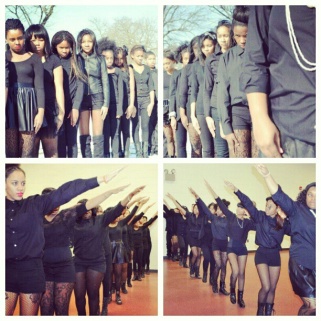 The Camden Sophisticated Sisters Drill Team Inc.Distinguished Brothers of C.S.S&The Almighty Percussion Sound Drum lineCell (856) 383-7984 or Fax (856) 203-3774Email:css@camdensophisticatedsisters.orgOfficial ApplicationPlease return with $10.00 Application Fee, Birth Certificate & Latest Report CardDate ___/___/___                                                              T-shirt Size (circle one): Youth / Adult                                                              YS / YM / YL / AS / AM / AL / XL / 2XL / 3XL/ 4XLBackground InformationName _______________________________________        Male or Female _____     Age ____ DOB __/__/__Address ____________________________ City ______________ State _____ Zip Code ____________Home Phone (    )__________________                          Cell Phone (    )______________________Educational InformationSchool ___________________________ Years Attended _________________ Graduated /Y/ or /N/Grade _______ GPA _______Emergency Contact InformationContact Person ______________________________ Relationship to member __________________ Phone Number (   )__________________Contact Person ______________________________ Relationship to member __________________ Phone Number (   )__________________Extracurricular Activities  Have you ever been apart of another drill team?		Y or NIf so, what is the name of the organization? ___________________________________________________________	What type of extracurricular activities are you in?  _________________________________________________________________________________________________________________________________Do you have any medical problems that may limit you from performing?	         Y or NIf yes, please explain _______________________________________________________